SPUMCNS PARENT HANDBOOK 2020-2021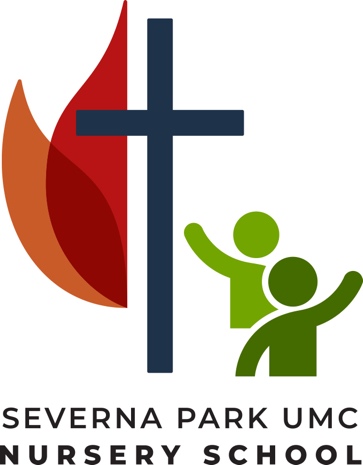 SPUMC Nursery School731 Benfield Rd., Severna Park, MD 21146410-987-8339Tax ID Number:  52-0897890Office Email:  office@spumcns.orgWebsite:  www.severnaparkumc.org/nursery-schoolFacebook page:  www.facebook.com/spumcnsDirector:  Heidi Taflan spumcns@gmail.comTreasurer/Registrar: Robin Decker  rdecker@spumcns.orgChair, SPUMCNS Advisory Council – Teresa Tudor  Thtudor@comcast.net Chair, Parent Group – Christina Fraser  spumcnsparents@gmail.com 1)  SPUMCNS Philosophy	SPUMCNS offers an enriching, experiential preschool experience in a nurturing Christian environment. Our students learn through first-hand experiences. Our state-approved curriculum offers wide and varied experiences in art, music, literature, the natural and physical sciences, the Christian faith, and community life. It opens the door to new interests and enriches already existing ones. It provides children with opportunities to work, learn, and play as they develop and grow.	Within this framework, and under the teacher’s and assistant’s thoughtful and empathetic guidance, each child develops trusting relationships with adults outside the family, learns to exercise self-control, increases independence, develops creativity, explores and discovers, and develops critical thinking skills. In short, SPUMC Nursery School helps each child develop, regardless of his or her unique differences, a love of learning and the interpersonal, academic, social, and spiritual tools needed for success. 	Our school offers these experiences through half-day and extended-day sessions.  Each classroom of no more than 12 three-year-olds or 14 four-year-olds is taught by a qualified teacher and a teaching assistant.2)  AUTHORITY TO OPERATE AND STAFF QUALIFICATIONSOur school operates under Certificate of Approval # 3710, issued by the Maryland State Department of Education.  SPUMCNS has an Advisory Council, comprised of members of the church, Nursery School staff and parents, and key church staff members. All our teachers have, at a minimum, a bachelor’s degree, as do some of our teaching assistants.  All staff members meet or exceed the Maryland State qualification requirements for Early Childhood Educators.  Everyone undergoes a background check and is selected based on ability, interests, and experience with young children. Our classes have a maximum student/teacher ratio of 6:1 (for 3-year-olds) or 7:1 (for 4-year-olds).3)  POSITIVE BEHAVIORAL PRACTICESTo help our students develop self-control and to reinforce behavior that is kind, respectful, and positive, we employ “conscious discipline,” techniques.  Conscious Discipline is a comprehensive classroom management and social-emotional program that creates a learning environment where children feel safe and loved.  From this foundation of safety and caring, children begin learning how to manage their emotions and interact appropriately with their peers.  “Self-regulation is the key to school readiness and is more powerful than IQ as a predictor of academic achievement.” Becky Bailey, Ph.D.4) INCLUSION	We welcome all children, regardless of race, color, religion, ethnic origin, developmental abilities or educational needs.  We follow the MSDE-endorsed Frog Street™ curriculum which includes specific guidelines to help our educators in working with children with special needs.  If your child is receiving community-based services, such as speech or occupational therapy, please obtain a release form at the office to sign so we can work with the other professionals providing support to your child, exchange information and participate in IEP meetings.  5)  COMMUNICATION     	During school hours, always monitor your phone.  If we need to reach you because your child is sick, we will call the phone number you have indicated on your emergency form.  A monthly activity calendar and the monthly snack schedule will be posted on the bulletin board in the school entryway.  Always check the walls outside your child’s classroom for notices and sign-up-sheets and watch for important notes pinned on your child’s bag.  In addition to using Bloomz, your child’s room parent may set up a notification network or system for your classroom.  Daily interaction with the teaching staff occurs  at drop-off and dismissal; however, more lengthy conversations are best arranged via appointment with the teacher.  Phone calls/emails to teachers will be returned prior to the next school day.  The school uses a variety of methods to communicate reminders and important information, so make sure to notify us if your phone number, address, or email address changes.  BLOOMZ – The school uses Bloomz, an easy-to-use, secure app, to communicate between parents and guardians, staff, and the parent group.  Be sure to sign up for both the school and the classroom groups on Bloomz so you receive all messages, announcements, calendar updates, and alerts.  6) CURRICULUM	The Frog Street™ curriculum is a comprehensive, research-based program that integrates instruction across developmental domains and early learning disciplines.  The program is engaging for children and encourages daily routines, intentional instruction, thematic activities and balances teacher-directed with child-directed play.  The curriculum embraces the joy of learning each day and is endorsed by Maryland State Department of Education.  We also incorporate Biblical devotions and Christian music in our daily schedule, and the children say a blessing together before eating.7) CHILD ASSESSMENT	We use ongoing assessment to identify a child’s current abilities to plan individualized activities; note developmental progress, concerns or delays; and guide instruction.  Developmental screening is used to identify children with potential learning differences so strategies for appropriate intervention can then be implemented.  Progress reports will be sent home in January and May.  Parent-Teacher Conferences are held in January for all students by appointment, and can be scheduled upon request during the school year8)   TUITION AND ENROLLMENT To enroll, your child must be three or four by September 1.  Once at full capacity, new enrollments are accepted throughout the year as openings arise.  Children on the “wait list” are offered available spots in the order of the date they were added to the list. We welcome all parents and children interested in attending the school to come in for a tour.	When you enroll your child, we reserve a place for him/her in a class for the entire school year.  The tuition, therefore, is a yearly obligation which we collect in eight equal payments.  Tuition payments will be collected through Tuition Express on the first business day of the month, from September through April.  May tuition will be covered by your tuition deposit.  Parents of enrolled students can go to www.myprocare.com to view account statements, make early payments and print tax documentation.  9)  NUTRITIONSPUMCNS is a NUT-FREE AND PEANUT-FREE school.  We serve a nutritious, simple, and easy-to-serve snack during each school session, and we post a monthly snack calendar on the bulletin board in the foyer.  Please advise us of any food allergies your child may have.  Parents of children with dietary restrictions must provide their child’s snack.  Please provide a shoebox-sized plastic bin, labeled with your child’s name, filled with a selection of appropriate snacks individually packaged with your child’s name written on every item.  We will choose which snack best matches the school’s snack for the day.  Remember to replenish the snack box regularly through the year.10)  ARRIVAL AND DISMISSALDuring each session drop off period, the doors to the school are briefly unlocked.   For safety and security, the doors to the school are locked and alarmed during the remaining school hours.       At dismissal, you may pick up your child at the playground or wait for him/her in the car line.  In either case, please hold up or hang the card tag with your child’s name on it.   Once we begin the car line, we won’t dismiss any students on foot until the car line is completed.       In the car line, orange traffic cones will mark where the first four cars should wait.  If waiting more than 2 minutes or so, please turn off your car until we start dismissing children.  Be sure to put your car in “park” while a staff member delivers your child to the back seat of your car and closes the door.  Drive forward, park your car and buckle your child into his/her car seat.        No child will be released to someone other than a parent/guardian without written authorization signed by the parent/guardian.  In addition, proper identification will be required for all individuals other than a parent or registered caregiver picking up a child.PLEASE BE ON TIME for arrival and dismissal.  If an emergency arises that will cause you to arrive late, you must call our office and let us know.  Late arrivals for pick-up will be charged a $15.00 fee for every five minutes or increment thereof after dismissal.11)  HEALTH AND SAFETY Required medical forms:  Must be completed and turned in prior to the first day of schoolEmergency FormsHealth InventoryMedication Administration Authorization Form (if applicable)Immunization CertificateAsthma Action Plan (for children with diagnosed asthma)Allergy Action Plan (for children with documented allergies)All medical forms are available on the school website.  Please provide the school with updated information any time your address, phone number, or emergency information changes. The Medication Administration Form is required if ANY medications (including Epi-pens) are to be kept at the school or administered during the school day.  Medications will be administered by staff members who have completed Medication Administration Training.        Illness - Please keep your child at home if he/she is sick.  Refer to the chart below to determine whether your child should come to school.  If your child appears to be sick or develops a fever at school, we will contact you immediately to come pick up your child.  A child may not remain at school after showing signs of acute illness.  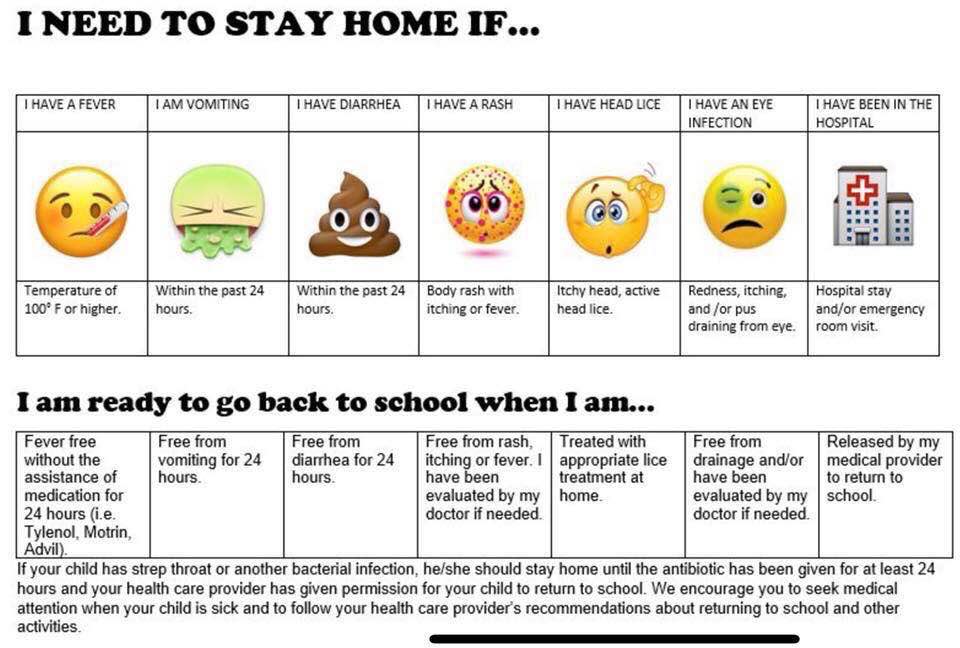 12) PHYSICAL ACTIVITY	The benefits of physical activity include releasing energy, developing strong bodies and muscles, and helping to improve coordination and balance.  All classes will participate in recess daily, whether on our secured playground or indoors.    Please dress children appropriately for outdoor play.13)  CLOTHINGOccasionally, children have accidents or soil their clothing at school.  Please leave a spare set of clothes (labeled) in a gallon zip lock bag in your child’s tote bag.  We have a supply of "extras,” just in case.  If your child comes home in an unfamiliar item of clothing, please launder it and send it back as soon as possible.  Please label all removable clothing (hats, sweaters, mittens, boots, and coats) as many children wear similar items.      	We play outdoors whenever the weather permits; therefore, children should wear appropriate clothing to school.  Tied or fastened shoes with a rubbery sole are safest for climbing and running.  (Crocs, flip flops, and other open back shoes such as clogs are NOT recommended and are a safety hazard.)  14)  "FIRST DAY BLUES"     Avoid making a big production out of your child going to Nursery School.  Be enthusiastic, but casual.  Make Nursery School sound like fun.  Remind your child of all the children he/she knows, including siblings, who will also be going to school.  Your positive attitude is key to your child’s adjustment to preschool.  If your child seems anxious about school at first, arrive just in time for class to start and keep your farewell short.  If your child cries or clings to you at drop off, remember: this is normal.  It is best to bring your child to the room, tell him/her you must go but that you will be back at the end of the session, and then leave him/her in the staff’s care.  We’ll contact you if your child becomes absolutely inconsolable, and we’ll work with you through this transition. Your child's happy adjustment to preschool is importance to us.  If you have any concerns about how your child is adjusting to preschool, it’s best to call his/her teacher to discuss your concerns by phone, rather than in the child's presence.  15)   BIRTHDAY PARTIES     Parents are welcome to provide a special birthday treat for the class.  Please consult with your child’s teacher if you wish to furnish a birthday treat, to see if anyone in the class has an allergy and to schedule a date with the teacher.  Treats brought into the classroom MAY NOT CONTAIN PEANUTS OR NUTS.16)  TOTE BAG     We prefer that your child bring a “tote” style bag to school.  School tote bags will be available for purchase at Back to School Night for $10/each.  Label your child’s tote clearly with his/her name and check it daily for artwork, soiled clothing, newsletters, communications and notices, order forms, and anything else he/she might bring home.  If you’re returning something to the school, please hand it to the teacher at drop-off instead of leaving it in your child’s bag.  17)  FUNDRAISERS      The proceeds from fundraisers enable SPUMCNS to host special events and visitors.  Participation in any fundraising event is voluntary.18)  FIELD TRIPS      Our field trips are arranged with the intent that a parent will accompany the child, meet us at the location of the field trip, and remain with the child throughout the event.  The Nursery School does not transport children to special events.19)  PHOTOGRAPHS    Photographs staff members take to record classes and students participating in the myriad activities that occur throughout the school may be used internally within the school, uploaded to the Bloomz app to be shared within the school, or added to our web page and/or Facebook page.  The school will never publish the names of any students whose images appear on our web page or Facebook page.  Parents acknowledge practice by checking the appropriate block on the online registration form.20) SCHOOL CLOSINGS AND DELAYS     Changes to normal school hours will be announced on Bloomz.  In the event of inclement weather, please monitor radio, television, AACPS.org, for an announcement regarding the county decision on school closings or delays.   Our policy is as follows: If Public Schools open one hour late, we open one hour late.If Public Schools are two hours late, our AM class is canceled and extended day students start two hours late..If Public Schools are closed, we are closed.If Public Schools close one hour early, we close 1 hour early.If Public Schools close two hours early, our PM class is canceled, and extended day students are dismissed at 11:30 with our AM students.21)  PARENT GROUP     The Parent Group sponsors four special events for families through the course of the year.  The Parent Group chair will work through “Class Moms/Dads” (who volunteer at the beginning of the school year) to generate ideas, schedule events, and solicit volunteers and participants.  These events are foundational to our school, helping to build a real sense of community among our families.22) DONATIONS TO THE SCHOOL     We welcome your contributions to the school, and love it when parents share their talents with the children.  If you have any questions about an item you’d like to send in, consult your teacher first.  Here are a few suggestions:	Anything for the science/ nature table		CD’s suitable for preschoolers	Musical instruments 					Buttons, etc. for the collage boxDress-up clothes (vests, jackets, uniforms)	23) CPR/FIRST AID AND EMERGENCY PROCEDURESCPR/First Aid	All staff members providing direct care are certified in CPR and basic first aid.  In the event of an emergency, SPUMCNS will activate the 911 system and immediately notify the family or emergency contact listed on the Emergency Form.In accordance with state guidelines, we have developed an emergency plan to ensure the safety of the students and staff.  Fire DrillsThe school holds fire drills monthly.  Children are taught to walk quickly and quietly to the far side of the playground, away from the building.  Tornados or sheltering in placeIf we must take shelter inside the building during an emergency, the staff will take the children to the men’s and ladies’ restrooms in our school hallway across from the preschool office.  This area has been declared as safe for sheltering since there are no windows.  The staff will have walkie talkies, radios, cell phones and the weather alert radio for communication.  The school holds shelter-in-place drills twice a year.  If circumstances dictate, we either remain inside classrooms or leave the building.  Staff will take appropriate action to protect students and contact parents promptly.Catastrophic events and emergency evacuationsIn the event of emergency or adverse conditions that require us to leave the church property, we will walk with the children to Heartlands Assisted Living, across the parking lot from the church.  Heartland has graciously given permission for the school to shelter on their sun porch.  The staff will have contact numbers, cell phones, emergency food supplies, water, toys, books, etc. to occupy the children.Parents will be notified by phone or text to pick up their children there.Heartlands Assisted Living715 Benfield RoadSeverna Park, Maryland 21146410-729-1600ADDENDUM to 2020-2021 Parent Handbook COVID-19 Policies, Procedures, and Statement of UnderstandingSeverna Park United Methodist Church Nursery School (SPUMCNS) will implement enhanced procedures and protocols to ensure the safety of our staff, children and families.  As the year progresses, we may modify these or any SPUMCNS policies, as may be necessary and appropriate. Prior to bringing students to any in-person event at SPUMCNS, all parents or guardians will be required to sign the attached Acknowledgment of Understanding and COVID-19 Release and Waiver of Liability. SPUMCNS classes will be conducted virtually through the end of 2020, and we will evaluate constantly to determine whether we can safely return to our classrooms in the winter/spring of 2021.  Conditions permitting, and adhering to applicable CDC and MSDE guidelines, we hope to schedule short in-person sessions for classes during the period of virtual instruction.   At these get-togethers, we’ll employ strict precautionary measures to protect the health and safety of students and staff.  Attendance at these sessions, where students will have the opportunity to socialize and get to know each other and the teaching team, is entirely voluntary.Public Health Emergency Closures Should we return to in-class instruction during the course of this school year, there may be interruptions mandated by federal, state, or local regulations.  This may include, but will not necessarily be limited to, instances when the school is required to close/ quarantine for a period of time to address a confirmed or suspected outbreak or exposure to COVID-19 amongst staff or children.  Please note that no refunds will be issued for periods when in-person instruction is interrupted; however, tuition for those periods may be credited as a donation to our nonprofit 501(c)(3) school. COVID-19 Symptoms or Exposure The Centers for Disease Control and Prevention (CDC) have identified the following as common symptoms of COVID-19 (check CDC.gov for the latest information): -  Cough -  Shortness of breath or difficulty breathing -  Fever -  Chills -  Muscle pain -  Sore throat -  New loss of taste or smell Families must promptly notify the Director (director@spumcns.org)  in the event that any member of a child’s household(s) (1) has tested positive for COVID-19, (2) is exhibiting symptoms of COVID-19 or 	(3) is known to have been exposed to someone with COVID-19. In such event, under no circumstances should the child or any other member of the household return to the school until the recommended period of self-isolation has been completed or it has been otherwise confirmed that no members of the household are infected with COVID-19. SPUMCNS management will work directly with any affected or potentially affected families to provide direction and guidance as to when the child may return to the school. Such requirements may change based on the most recent guidance from the CDC and other authorities. In addition, children may not come to school if they or any member of the household are experiencing fever or symptoms of any contagious illness. Children may return when they (or the member of their household) are fever and symptom free, without medication to reduce fever, for 72 hours. In certain cases, a child may be able to return sooner than 72 hours if they can provide satisfactory medical evidence that they have no risk of being contagious. Child or Family Member Travel Until further notice, families must promptly notify the School in the event that a child or any member of the child’s household(s) will be traveling out of the United States or to any location with a large number of cases such as an area that is on a “lockdown” or a “Stay At Home Oder.” Depending on the means and destination of travel, SPUMCNS may require that the child be kept home for a reasonable period after child or a member of the household has returned from travel. As this is a rapidly evolving situation, we encourage families to discuss contemplated travel, as well as any stay at home period that may be required thereafter, with SPUMCNS prior to finalizing their travel plans. Face MasksFace masks for Staff are required when temperature checks are being performed, when in the school, when interacting with parents/guardians (such as during meet-and-greets), and when social distancing cannot be maintained outdoors.Face masks for Parents are required at drop-off, when temperature checks are being performed, at pick-up, when interacting (such as during meet-and-greets) with Nursery School staff, and when social distancing cannot be maintained outdoors.Face masks for Children must be provided by parents, labeled with the child’s name.  Children will be encouraged to wear face masks unless social distancing of at least six feet can be maintained; unless a high level of activity, such as running, might restrict air flow; or unless a medical condition, documented on the child’s medical screening form, makes it unsafe for a child to wear a mask.  Note:  When a child touches his/her face, germs are transmitted.  Wearing a mask can help remind a child not to touch his/her face while playing Health Screening ProceduresAll staff and students will undergo a screening upon arrival.  Parents and staff members will wear a mask during the screening process.  The Director or designated person, wearing mask, gloves, and face shield, will use a no-touch infrared thermometer to take the temperature of the staff member or student.  The parent will be shown the student’s temperature reading.  If the temperature exceeds 100.4 degrees Farenheit, the staff member or student will not be permitted to attend.Staff members and parents will answer the list of questions required by MSDE, and the person doing the screening will record the temperatures and the answers to the questions on the required log sheet.  If the answer to any of the questions is “yes,” the staff member or student will not be permitted to attend.When indicated by the guidance outlined in reference (a), the school will take the necessary action to report, isolate, quarantine, and/or temporarily close until cleared to reopen.Handwashing, Cleaning, and SanitizationSPUMCNS will adhere to the guidelines published by the CDC and MSDE in cleaning and sanitizing surfaces and areas used during the school day.  For the short sessions intermittently scheduled during the virtual learning period, students who have to use the restroom will be accompanied, one at a time, to the school’s main bathroom.  Once they have finished, the staff member will ensure the student washes his/her hands for at least 20 seconds and, before returning to the playground, will use the cleaning supplies provided to wipe all surfaces with disinfectant so the area is sanitized for the next person.  Parents should ensure students wash their hands as soon as they arrive home following a meet-and-greet session.  Parents should also wash the student’s face mask so it’s ready for the next use.How to Prepare Your ChildChildren can be taught, through modeling and with positive reinforcement, to follow the precautions that will help keep them and others safe and healthy when they’re in school or other settings outside the home.  Please talk with your child, practice good hand-washing and mask-wearing at home and when you’re out and about, and give him/her lots of praise for making good, safe choices.  Reference (a):  COVID-19 Guidance for Child Care Facilities, published by the Maryland Dept. of Health and the Maryland State Department of Education, dated August 5, 2020Handbook Receipt Acknowledgment
and Statement of UnderstandingWe acknowledge that we have read the 2020-2021 Severna Park United Methodist Church Nursery School (SPUMCS) Parent Handbook, to include the Addendum outlining the procedures and precautions used to protect against Covid-19.  We understand and agree to abide by these policies._________________________________   ____________                   Parent / Guardian #1                                     date       _________________________________   ____________                   Parent / Guardian #1                                     date       *Please note that both parents/guardians must sign this form except in the case of single parent families. A completed form must be returned to the office prior to the start of the school year.   